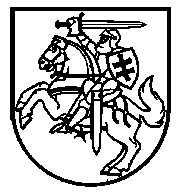 Lietuvos Respublikos VyriausybėnutarimasDĖL karantino KAI KURIŲ SAVIVALDYBių TERITORIJOsE PASKELBIMONr. VilniusVadovaudamasi Lietuvos Respublikos žmonių užkrečiamųjų ligų profilaktikos ir kontrolės įstatymo 21 straipsnio 11 dalimi ir 3 dalies 1 punktu ir atsižvelgdama į nepalankią epideminę COVID-19 (koronaviruso infekcijos) situaciją Elektrėnų, Joniškio rajono, Jurbarko rajono, Kelmės rajono, Klaipėdos rajono, Kretingos rajono, Marijampolės, Pasvalio rajono, Plungės rajono, Skuodo rajono, Šiaulių rajono, Švenčionių rajono savivaldybėse ir sveikatos apsaugos ministro teikimą, Lietuvos Respublikos Vyriausybė nutaria:1. Paskelbti karantiną Elektrėnų, Joniškio rajono, Jurbarko rajono, Kelmės rajono, Klaipėdos rajono, Kretingos rajono, Marijampolės, Pasvalio rajono, Plungės rajono, Skuodo rajono, Šiaulių rajono ir Švenčionių rajono savivaldybių (toliau – savivaldybės) teritorijose.2. Patvirtinti šį karantino režimą:2.1. Dėl judėjimo savivaldybių teritorijose:2.1.1. Ribojamas keliavimo tarpmiestinio ir priemiestinio reguliaraus susisiekimo keleivinio transporto maršrutais intensyvumas – kai išvykstama už savivaldybės teritorijos ribų, keliautojams leidžiama užimti tik sėdimas vietas ne mažesniu kaip 1 metro atstumu.2.1.2. Įpareigoti asmenis:2.1.2.1. viešose vietose būti ne didesnėmis nei 5 asmenų grupėmis, išskyrus šeimos narius (sutuoktinį arba asmenį, su kuriuo sudaryta registruotos partnerystės sutartis, vaikus (įvaikius), įskaitant asmens ir jo sutuoktinio arba asmens, su kuriuo sudaryta registruotos partnerystės sutartis, nepilnamečius vaikus, tėvus (įtėvius), globėjus), laikytis ne mažesnio kaip 2 metrų atstumo tarp asmenų ar asmenų grupių, vengti tiesioginio fizinio kontakto, laikytis asmens higienos reikalavimų. Šio papunkčio nuostatos netaikomos, kai dalyvaujama laidotuvėse;2.1.2.2. vyresnius nei 6 metų, viešose uždarose erdvėse ir viešajame transporte dėvėti nosį ir burną dengiančias apsaugos priemones (veido kaukes, respiratorius ar kitas priemones), išskyrus asmenis, kai jie sportuoja, aukšto meistriškumo sporto pratybose ar varžybose dalyvaujančius aukšto meistriškumo sporto ir fizinio aktyvumo specialistus, aukšto meistriškumo sporto ir fizinio aktyvumo instruktorius ir teisėjus, viešojo maitinimo įstaigose sėdint prie stalo ar baro, taip pat paslaugos teikimo metu, kai paslaugos negalima suteikti paslaugos gavėjui būnant su kauke. Šis reikalavimas netaikomas neįgalumą turintiems asmenims, kurie dėl savo sveikatos būklės kaukių dėvėti negali ar jų dėvėjimas gali pakenkti asmens sveikatos būklei. Šiems asmenims rekomenduojama nešioti veido skydelį.2.1.3. Rekomenduojama riboti judėjimą dėl nebūtinų priežasčių – palikti gyvenamąją vietą tik vykstant į prekybos vietą, darbą, dėl sveikatos priežiūros ir kitų paslaugų.2.2. Dėl viešojo ir privataus sektorių veiklos: 2.2.1. Valstybės ir savivaldybių institucijose, įstaigose, valstybės ir savivaldybių valdomose įmonėse darbas organizuojamas ir klientai aptarnaujami nuotoliniu būdu arba daliniu nuotoliniu būdu (kai darbuotojai kas savaitę rotacijos principu dirba nuotoliniu būdu tokiu režimu: 5 darbo dienas dirba darbo vietoje, kitas 5 darbo dienas dirba nuotoliniu būdu ir t. t.), išskyrus atvejus, kai atitinkamas funkcijas būtina atlikti darbo vietoje. Privaloma užtikrinti būtinųjų neatidėliotinų funkcijų atlikimą. Privačiam sektoriui rekomenduojama dirbti tokia pat darbo organizavimo forma kaip ir viešajame sektoriuje. 2.2.2. Parduotuvių, kioskų ir kitų prekybos vietų patalpose, teritorijose ir (ar) šalia jų ribojamas pirkėjų ir kitų lankytojų (toliau – pirkėjas) srautas – užtikrinamas ne mažesnis kaip 10 kv. m vienam pirkėjui tenkantis prekybos plotas arba vienu metu aptarnaujamas ne daugiau kaip vienas pirkėjas.2.2.3. Paslaugų teikimo vietose ribojamas paslaugų gavėjų ir kitų lankytojų srautas – užtikrinamas ne mažesnis kaip 10 kv. m paslaugos teikimo vietos patalpų plotas, tenkantis vienam paslaugos gavėjui arba kitam lankytojui, arba vienu metu paslaugos teikiamos ne daugiau kaip vienam paslaugos gavėjui.2.3. Dėl pacientų lankymo asmens sveikatos priežiūros įstaigose.Draudžiamas asmens sveikatos priežiūros įstaigų pacientų lankymas, išskyrus terminalinės būklės pacientų, pacientų iki 14 metų ir gimdyvių lankymą.2.4. Dėl socialines paslaugas teikiančių įstaigų darbo organizavimo:2.4.1. Draudžiamas gyventojų lankymas visose stacionariose socialinių paslaugų įstaigose, šeimynose, grupinio ir bendruomeninio gyvenimo namuose.2.4.2. Rekomenduojama riboti vaikų, žmonių su negalia ir pagyvenusių žmonių dienos ir užimtumo centrų veiklą. 2.4.3. Savivaldybių administracijos privalo užtikrinti vaikų ir žmonių su negalia priežiūrą išimtiniais atvejais įstaigose, jeigu tokia priežiūra neįmanoma namuose.3. Rekomenduoti savivaldybių teritorijose veikiančioms religinėms bendruomenėms organizuoti religines apeigas tokiu būdu, kad būtų išvengta susibūrimų, arba susilaikyti nuo religinių apeigų atlikimo.4. Karantino režimo trukmė – nuo 2020 m. spalio 26 d. 00:00 val. iki 2020 m. lapkričio 9 d. 24:00 val. Ministras Pirmininkas	Saulius SkvernelisSveikatos apsaugos ministras	Aurelijus Veryga